Resolução:1)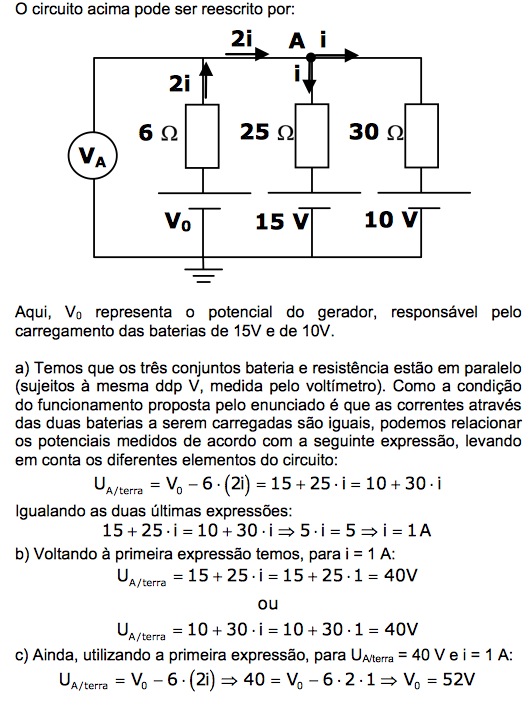 2)Marcando os pontos podem notar que a partir do ponto A todos os caminhos levam ao mesmo ponto B, assim todos os resistores estão em paralelo. Por esse motivo podemos calcular a resistência equivalente da seguinte forma:Primeiro vamos transformar os resistores iguais em um só. Os resistores de 400  dão origem a um resistor equivalente de 200 e os de 250 dão origem a um resistor equivalente de 125.Agora, com apenas dois resistores podemos utilizar da formula: (R1xR2) / (R1+R2) => (125x200) / (125+200) = 25000 / 325 = 76,9.3)Para resolver esse exercício basta lembrar da equação V = R x i.Substituindo os valores temos:12 = R x 20 => R = 12/20 => R =0,6. 4)Para resolver esse exercício vamos separar o circuito em duas malhas  e adotar correntes fictícias. Utilizando o  ponto a como referência adotaremos a seguintes correntes: i1 saindo do ponto a para direta, i2 chegando no ponto a por baixo e  i3 chegando no ponto a pela esquerda. Com isso, temos que i1 = i2 + i3. Essas correntes servem apenas para definir o sinal dos resistores.Agora adotando o sentido horário como sentido da corrente nas malhas da direita e da esquerda temos:A partir de a:  -10 +10i1 -10 +10i2 = 0 e  -10i2 +10 + 10i3 - 60 = 0-10 +10i1 – 10 + 10i2 = 0 => 10i1 + 10i2 = 20 => i1 + i2 = 2-60 -10i2 + 10 + 10i3 = 0  => -10i2 + 10i3 = 50 => i3 - i2 = 5 Com:i1 + i2 = 2, i1 = i2 + i3 e i3 – i2 = 5. Podemos descobrir por substituição que i2 = -1, i1 = 3 e i3 = 4 .O sinal negativo de i2 não importa para esse problema, ele só mostra que i2 ao invés de chegar em a por baixo ele sai de a.Para descobrir a ddp entre a e b basta ir de a para b usando as correntes.a -> b temos: -10x(i2) + 10 => 20 VA ddp de a ->b = 20 V.5)Considerando os nós do circuito podemos simplifica-lo :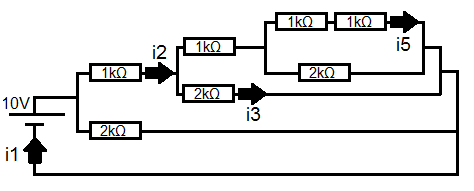 a) Calculando a partir da malha mais interna(onde passa i5) temos:
1kΩ + 1kΩ = 2kΩ(2kΩ x 2kΩ) / (2kΩ + 2kΩ) = 1kΩPartindo para a próxima malha(onde passa i3) temos:
1kΩ + 1kΩ = 2kΩ(2kΩ x 2kΩ) / (2kΩ + 2kΩ) = 1kΩSeguindo para a ultima malha(onde passa i2):
1kΩ + 1kΩ = 2kΩ(2kΩ x 2kΩ) / (2kΩ + 2kΩ) = 1kΩPortando a resistência equivalente é de 1kΩ.b) Sabendo que a resistência equivalente é de 1kΩ e a tensão da fonte de 10v temos:
i1 = 10v / 1kΩ = 10mAComo a corrente se divide proporcionalmente em relação a resistência, temos:i2 = i1 / 2 = 5mAi3 = i2 / 2 = 2,5mAi5 = 2,5mA / 2 = 1,25mAJá a corrente i4 é igual a 0mA, pois no mesmo nó em que se encontra essa corrente temos um outro caminho em curto, portanto toda a corrente que passaria em i4 passa direto por esse curto.6)Sendo I a corrente circular na malha de cima e I’ a corrente que passa na malha de baixo, ambas no sentido anti-horário temos que:28-27=21 –I’(x R+1)-28 = (R+1)I’ - I R+1 =2(R+1)I –(R+1)I’-28 = -I + (R + 1)I’Somando:R-27 =(2R+1)I – I= R-27/(2R+1)Par E1 ser um receptor, I tem que ser positivo:R-27/(2R+1) > 0Temos que R>27Ω ou R<-0,5Ω portanto  R>27Ω.7)C= Q/U => U= Q/C => U= (20µC)/(5µF) =(20.C) / (5.F) = 4VW= Q.U / 2 = (20.C).(4V) / 2  = 4.J.8)a) Se o diodo fosse retirado do circuito, com r=2ΩA corrente i = 20 / (2+1+2) = 4AVa = Vb – 8 + 20 -2i’Portanto, Va = Vb +4V, como Va > Vb, não passa corrente pelo diodo, logo i = i’i = 4A.b) Se o diodo fosse retirado do circuito, com r = 0A corrente i = 20 / (2+1) = 6,66AVa = Vb – 8 + 20 -2io’Portanto, Vb = Va +1,33V, como Vb > Va, o diodo se comporta como uma chave fechada.io = 8V / 1 Ω = 8A.c) Na condição dada: Va = Vb -8 +20 -2i’  e  Va –Vb = 8 + 20 – 2i = 0Logo, i = 12 / 2 = 6AComo Va = Vb, a malha que contém R fica:i = 8 / (1 + R) = 6APortanto, R = (8 / 6) – 1 = 0,33 Ω.9) C= coluna 2:  C=  2C= coluna 2:    C=1/2 + 1/3 =C= coluna 3:    C=1/2 + 1/4   =C= coluna 4:    C=2Ceq= 2 +3/4 +5/6 +2 =  67/12= 9/4 μFHenrique Veneziano Guisasola                                                nºUSP: 8988358
Maurício Seiji Kamon Imaeda 						  9016974
Gabriel Stefano D'Amaro   						    	  9052418